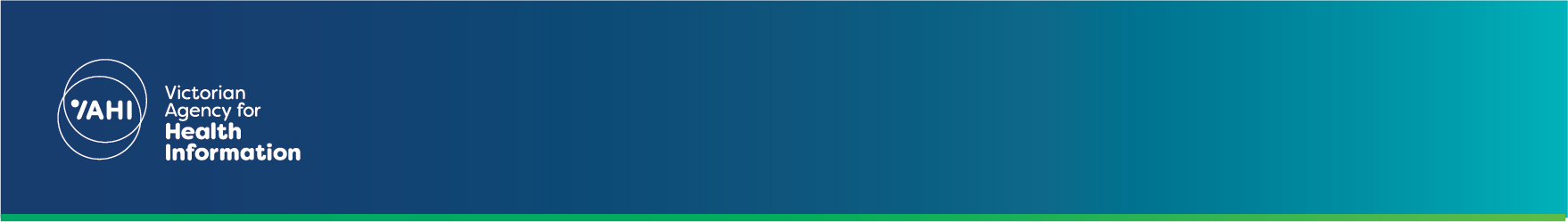 Contents Residential (CCU) 2021-22 Q3	2Residential (CCU) 2021-22 Q1–Q3	3Extended care 2021-22 Q3	4Extended care 2021-22 Q1–Q3	5Metropolitan PARC 2021-22 Q3	6Rural PARC 2021-22 Q3	7Metropolitan PARC 2021-22 Q1–Q3	8Rural PARC 2021-22 Q1–Q3	9Indicator descriptions and notes	10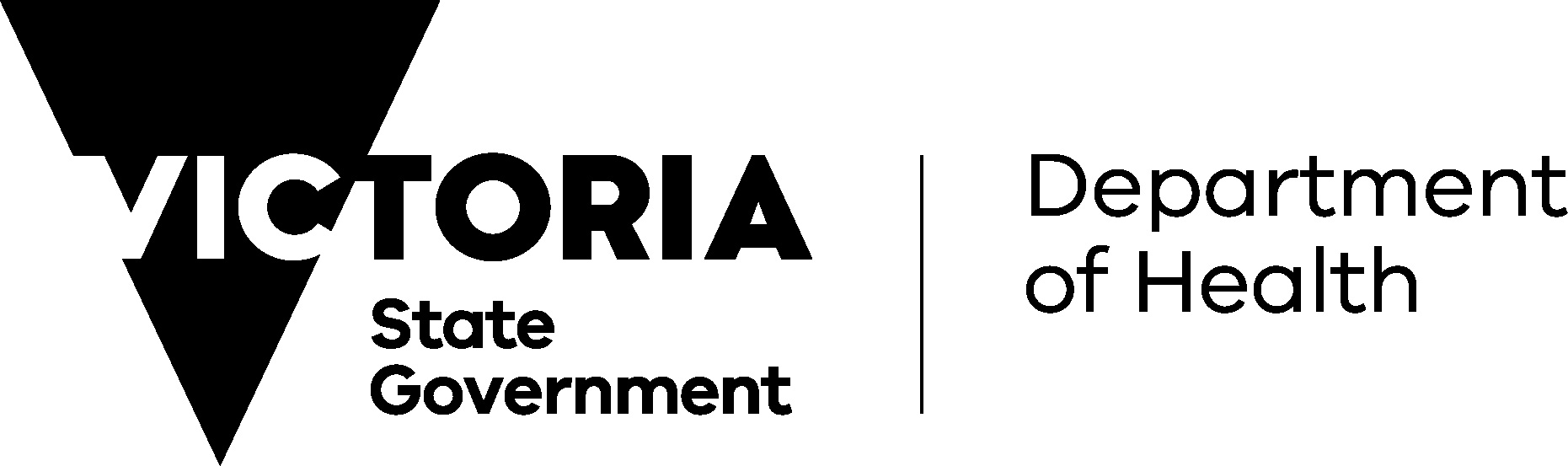 Indicator descriptions and notes*Youth PARC HoNOS KPIs reflect the scale applicable to the outcome measurement setting their subcentre was set up with (e.g. Dandenong Youth PARC is set up with an adult outcome measurement setting, so rates displayed here include HoNOS entries and exclude any HoNOSCA entries. Peninsula Youth PARC (16-17) subcentre is set up with a CAMHS outcome measurement setting, so rates displayed here include only HoNOSCA entries).** PARC Clinical UpliftResidential (CCU)
2021-22 Q3Residential (CCU)
2021-22 Q3Beds per 
10,000 populationBed occupancy (incl leave)Leave days per occupied bed daysAverage duration of treatment to date (days)Consumers concurrently on a CTOHoNOS complianceAverage HoNOS at episode startBASIS32 
offeredBASIS32 completedAlfred HealthInner South East (The Alfred)0.888%0%337.640%97%17.70%0%Austin HealthNorth East (Austin)1.878%30%313.36%70%18.30%0%Eastern HealthCentral East (Box Hill)0.880%0%303.87%70%18.342%24%Eastern HealthOuter East (Maroondah)0.788%0%452.429%85%23.361%28%Eastern HealthTOTAL0.784%0%379.917%77%19.952%26%Melbourne HealthInner West (RMH)0.886%10%340.942%71%5.057%43%Melbourne HealthMid West (Sunshine)0.788%7%227.948%91%22.817%17%Melbourne HealthNorth West (Broadmeadows)0.766%4%222.240%91%12.955%45%Melbourne HealthNorthern0.797%0%887.827%80%11.078%57%Melbourne HealthTOTAL0.785%5%419.340%84%15.849%39%Monash HealthDandenong0.974%0%232.022%100%16.068%52%Monash HealthMiddle South (Monash Adult)0.987%0%188.756%93%18.175%54%Monash HealthTOTAL0.681%0%210.440%96%17.172%53%Peninsula HealthPeninsula1.183%7%641.536%94%18.967%58%St Vincent's HospitalInner East (St Vincent's)1.068%10%516.813%100%20.394%71%Mercy HealthSouth West (Werribee)0.672%0%439.137%61%8.148%35%TOTAL METRO0.881%5%392.232%84%16.950%36%Barwon HealthBarwon0.673%8%73.518%93%18.00%22%Bendigo HealthLoddon/Southern Mallee0.769%0%102.124%67%19.667%62%Goulburn Valley HealthGoulburn & Southern1.076%0%285.510%20%18.00%0%Latrobe RegionalGippsland0.990%10%115.723%3%11.04%4%Albury Wodonga HealthNorth East & Border3.280%2%1,193.27%71%15.854%39%TOTAL RURAL0.971%4%430.517%51%17.828%28%TOTAL STATEWIDE0.879%5%401.928%76%17.245%34%Residential (CCU)
2021-22 Q1–Q3Residential (CCU)
2021-22 Q1–Q3Beds per 
10,000 populationBed occupancy (incl leave)Leave days per occupied bed daysAverage duration of treatment to date (days)Consumers concurrently on a CTOHoNOS complianceAverage HoNOS at episode startBASIS32 
offeredBASIS32 completedAlfred HealthInner South East (The Alfred)0.891%0%329.038%86%14.024%18%Austin HealthNorth East (Austin)1.882%28%402.36%72%15.314%14%Eastern HealthCentral East (Box Hill)0.886%0%366.89%78%17.844%21%Eastern HealthOuter East (Maroondah)0.787%0%439.734%84%19.165%22%Eastern HealthTOTAL0.786%0%398.520%81%18.354%22%Melbourne HealthInner West (RMH)0.881%9%389.150%63%13.642%32%Melbourne HealthMid West (Sunshine)0.789%5%280.851%89%18.116%16%Melbourne HealthNorth West (Broadmeadows)0.772%3%310.433%95%13.170%58%Melbourne HealthNorthern0.791%0%877.148%75%11.468%51%Melbourne HealthTOTAL0.783%4%435.746%81%15.047%38%Monash HealthDandenong0.973%0%196.645%94%18.775%59%Monash HealthMiddle South (Monash Adult)0.985%0%217.863%89%20.168%51%Monash HealthTOTAL0.679%0%206.454%91%19.471%55%Peninsula HealthPeninsula1.191%6%573.344%98%21.574%64%St Vincent's HospitalInner East (St Vincent's)1.065%11%524.916%98%15.391%74%Mercy HealthSouth West (Werribee)0.677%0%365.140%76%9.157%43%TOTAL METRO0.882%5%383.338%84%16.754%39%Barwon HealthBarwon0.674%6%77.131%62%17.94%22%Bendigo HealthLoddon/Southern Mallee0.772%0%151.530%77%17.069%64%Goulburn Valley HealthGoulburn & Southern1.083%0%325.144%31%16.829%3%Latrobe RegionalGippsland0.981%6%115.628%30%15.928%24%Albury Wodonga HealthNorth East & Border3.284%3%973.511%65%14.855%28%TOTAL RURAL0.972%3%349.127%51%16.736%29%TOTAL STATEWIDE0.880%5%373.235%75%16.749%37%Extended care
2021-22 Q3Extended care
2021-22 Q3Bed occupancy (incl leave)Leave days per occupied bed daysAverage duration of treatment to date (days)Seclusions per 1,000 bed daysHoNOS complianceAverage HoNOS at episode startBASIS32 
offeredBASIS32 completedAustin HealthNorth East (Austin)82%1%1,110.81.589%14.574%11%Melbourne HealthMid West (Sunshine)92%4%1,260.27.796%28.096%25%Monash HealthCasey68%2%457.0100%25.00%0%Monash HealthDandenong70%0%576.80.389%16.085%22%Monash HealthTOTAL70%1%562.60.390%16.873%19%TOTAL METRO78%1%874.12.791%17.279%19%Ballarat HealthGrampians97%7%338.42.168%18.850%5%Bendigo HealthLoddon/Southern Mallee99%3%153.90.0100%13.8Latrobe RegionalGippsland99%2%70.50.088%16.365%0%South West HealthSouth West Health Care88%12%229.10.067%8.00%0%TOTAL RURAL97%5%185.30.688%14.646%2%TOTAL STATEWIDE83%3%605.72.090%15.469%14%Extended care
2021-22 Q1–Q3Extended care
2021-22 Q1–Q3Bed occupancy (incl leave)Leave days per occupied bed daysAverage duration of treatment to date (days) Seclusions per 1,000 bed daysHoNOS complianceAverage HoNOS at episode startBASIS32 
offeredBASIS32 completedAustin HealthNorth East (Austin)84%1%1,072.71.189%17.078%13%Melbourne HealthMid West (Sunshine)97%3%1,143.715.295%23.095%26%Monash HealthCasey72%1%433.497%25.53%3%Monash HealthDandenong79%0%609.90.995%17.089%23%Monash HealthTOTAL78%0%589.20.995%18.376%20%TOTAL METRO84%1%834.35.094%18.481%20%Ballarat HealthGrampians91%7%306.24.377%18.248%7%Bendigo HealthLoddon/Southern Mallee98%2%117.20.093%15.1Latrobe RegionalGippsland97%1%58.50.053%15.832%0%South West HealthSouth West Health Care84%10%185.40.065%9.20%0%TOTAL RURAL94%4%137.41.180%15.234%3%TOTAL STATEWIDE87%2%495.63.888%16.368%15%Metropolitan PARC
2021-22 Q3Metropolitan PARC
2021-22 Q3Metropolitan PARC
2021-22 Q3Bed occupancy (incl leave)Average length of stay (days)Leave days per occupied bed daysAverage duration of treatment to date (days)Separations followed by an acute admissionConsumers concurrently on a CTOHoNOS complianceAverage HoNOS at episode startAlfred HealthInner South East (The Alfred) **Alfred PARC54%14.90%15.615%13%100%12.3Austin HealthNorth East (Austin)Austin PARC44%14.71%13.914%3%96%12.2Eastern HealthCentral East (Box Hill) **Linwood House PARC60%14.30%16.410%9%98%15.8Eastern HealthOuter East (Maroondah) **Maroondah PARC47%10.20%10.35%2%100%13.4Eastern HealthTOTAL53%11.90%12.77%5%99%14.3Melbourne HealthInner West (RMH)Arion PARC61%17.50%90.13%29%100%10.5Melbourne HealthMid West (Sunshine) **Mid West PARC57%19.70%17.213%6%98%9.6Melbourne HealthNorth West (Broadmeadows)Broadmeadows PARC52%19.82%20.113%13%100%14.4Melbourne HealthNorthern **Northern PARC69%13.80%13.07%12%95%11.9Melbourne HealthTOTAL59%16.91%35.08%15%98%11.5Monash HealthCasey **Casey Adult PARC73%19.40%17.38%16%99%12.4Monash HealthCasey **Casey Extended PARC78%54.40%89.633%17%95%14.2Monash HealthCasey **Total 75%24.60%36.913%16%98%12.8Monash HealthDandenongDandenong Youth PARC*51%10.90%10.512%9%79%11.0Monash HealthDandenongSpringvale Women's PARC42%14.30%13.112%10%96%13.4Monash HealthDandenongTotal 47%12.30%11.512%9%86%11.9Monash HealthMiddle South (Monash Adult) **Clayton PARC55%14.30%15.39%10%79%10.2Monash HealthTOTAL60%16.60%21.112%12%88%11.8Peninsula HealthPeninsula **Peninsula PARC, Adult **70%14.52%13.99%0%100%15.8Peninsula HealthPeninsula **Peninsula PARC, Youth (16-17)60%13.22%13.59%0%100%14.6Peninsula HealthPeninsula **Peninsula PARC, Youth (18-25)59%14.05%14.07%3%100%16.7Peninsula HealthPeninsula **Total 65%14.23%13.98%1%100%15.9St Vincent's HospitalInner East (St Vincent's) **St Vincent's PARC86%28.315%25.42%9%98%16.7Mercy HealthSouth West (Werribee) **Werribee PARC81%26.40%22.26%26%92%8.5TOTAL METRO61%17.02%22.19%10%96%12.9TOTAL STATEWIDE62%16.25%19.810%9%87%13.3Rural PARC
2021-22 Q3Rural PARC
2021-22 Q3Rural PARC
2021-22 Q3Bed occupancy (incl leave)Average length of stay (days)Leave days per occupied bed daysAverage duration of treatment to date (days)Separations followed by an acute admissionConsumers concurrently on a CTOHoNOS complianceAverage HoNOS at episode startBallarat HealthGrampians **PARC, Adult58%15.012%18.416%8%57%11.0Barwon HealthBarwonBarwon PARC80%11.118%13.37%4%83%13.5Bendigo HealthLoddon/Southern MalleeBendigo PARC70%10.50%10.75%2%66%13.0Bendigo HealthOuter East (Maroondah)Bendigo Youth PARC*85%13.20%14.311%6%88%17.9Bendigo HealthTOTALTotal 78%11.90%12.58%4%77%15.8Goulburn Valley HealthGoulburn & SouthernGoulburn Valley MIF PARC67%12.50%11.618%17%60%15.1Latrobe RegionalGippslandPARCS - Prevention / Recovery Care Service70%16.454%29.310%3%71%9.7Mildura Base HospitalNorthern MalleePARC54%37.90%26.424%16%94%13.9Albury Wodonga HealthNorth East & BorderJarrah Retreat PARC55%17.62%17.211%7%77%18.5South West HealthSouth West Health CarePARC Inpat46%18.91%15.917%13%83%9.1TOTAL RURAL65%14.710%16.012%8%74%14.1TOTAL STATEWIDE62%16.25%19.810%9%87%13.3Metropolitan PARC
2021-22 Q1–Q3Metropolitan PARC
2021-22 Q1–Q3Metropolitan PARC
2021-22 Q1–Q3Bed occupancy (incl leave)Average length of stay (days)Leave days per occupied bed daysAverage duration of treatment to date (days) Separations followed by an acute admissionConsumers concurrently on a CTOHoNOS complianceAverage HoNOS at episode startAlfred HealthInner South East (The Alfred) **Alfred PARC62%15.10%16.69%12%93%11.8Austin HealthNorth East (Austin)Austin PARC48%15.92%17.26%3%57%13.1Eastern HealthCentral East (Box Hill) **Linwood House PARC60%14.60%20.211%6%99%15.3Eastern HealthOuter East (Maroondah) **Maroondah PARC60%12.20%14.38%4%99%15.0Eastern HealthTOTAL60%13.20%16.59%5%99%15.1Melbourne HealthInner West (RMH)Arion PARC69%24.62%52.37%27%96%9.8Melbourne HealthMid West (Sunshine) **Mid West PARC62%16.30%17.411%7%98%10.3Melbourne HealthNorth West (Broadmeadows)Broadmeadows PARC71%21.52%23.59%7%99%13.9Melbourne HealthNorthern **Northern PARC66%13.40%14.93%8%61%11.4Melbourne HealthTOTAL67%18.21%26.37%12%86%11.3Monash HealthCasey **Casey Adult PARC63%16.90%17.07%14%100%11.5Monash HealthCasey **Casey Extended PARC87%120.50%124.123%16%98%14.3Monash HealthCasey **Total 75%32.20%38.410%14%99%11.9Monash HealthDandenongDandenong Youth PARC*51%9.50%10.65%5%83%11.5Monash HealthDandenongSpringvale Women's PARC43%15.20%16.56%7%92%13.3Monash HealthDandenongTotal 48%11.30%12.55%6%86%12.1Monash HealthMiddle South (Monash Adult) **Clayton PARC61%16.70%19.611%15%83%11.0Monash HealthTOTAL62%18.50%22.18%10%89%11.8Peninsula HealthPeninsula **Peninsula PARC, Adult **78%15.93%16.76%2%100%16.4Peninsula HealthPeninsula **Peninsula PARC, Youth (16-17)52%14.01%14.110%0%96%13.8Peninsula HealthPeninsula **Peninsula PARC, Youth (18-25)70%15.63%16.56%1%98%16.1Peninsula HealthPeninsula **Total 71%15.63%16.36%1%99%16.0St Vincent's HospitalInner East (St Vincent's) **St Vincent's PARC92%20.613%30.23%9%95%16.1Mercy HealthSouth West (Werribee) **Werribee PARC79%20.60%22.99%27%84%8.6TOTAL METRO66%17.32%21.57%10%90%13.0TOTAL STATEWIDE66%16.64%20.49%9%78%13.0Rural PARC
2021-22 Q1–Q3Rural PARC
2021-22 Q1–Q3Rural PARC
2021-22 Q1–Q3Bed occupancy (incl leave)Average length of stay (days)Leave days per occupied bed daysAverage duration of treatment to date (days)Separations followed by an acute admissionConsumers concurrently on a CTOHoNOS complianceAverage HoNOS at episode startBallarat HealthGrampians **PARC, Adult69%19.39%22.316%12%58%10.6Barwon HealthBarwonBarwon PARC79%12.111%14.47%6%54%12.4Bendigo HealthLoddon/Southern MalleeBendigo PARC63%10.30%11.39%4%29%12.7Bendigo HealthOuter East (Maroondah)Bendigo Youth PARC*82%12.20%17.111%2%47%16.9Bendigo HealthTOTALTotal 72%11.30%14.010%3%38%15.5Goulburn Valley HealthGoulburn & SouthernGoulburn Valley MIF PARC65%12.70%14.512%13%44%12.4Latrobe RegionalGippslandPARCS - Prevention / Recovery Care Service62%16.141%23.16%2%83%10.6Mildura Base HospitalNorthern MalleePARC64%32.30%38.221%18%94%13.8Albury Wodonga HealthNorth East & BorderJarrah Retreat PARC66%20.82%21.414%6%80%17.9South West HealthSouth West Health CarePARC Inpat44%18.22%19.212%9%80%8.6TOTAL RURAL66%15.47%18.411%8%56%13.2TOTAL STATEWIDE66%16.64%20.49%9%78%13.0SettingKPIDescriptionTargetNotesResidential (CCU)Beds per 10,000 populationNumber of funded residential community care unit (CCU) beds per 10,000 population aged 18 to 64 years in the area mental health service.Population estimates are based on Victoria in Future 2019.Bed occupancy (incl leave)Rate of occupied bed hours (including leave) per funded bed hours within residential community care units (CCU).Leave days per occupied bed daysRate of leave days per occupied bed days within a residential unit.Measure can provide context around whether high levels of leave could be managed in a less restrictive environment.Average duration of treatment to date (days)Average duration of care to date (days) within a residential unit, including leave.This measure reports the actual length of care for services and is not dependant on separations or admission events.Consumers concurrently on a CTOPercentage of open residential episodes where the consumer was concurrently on a Community Treatment Order (CTO).Measure counts distinct episodes and not distinct consumers (a consumer may have more than 1 episode open during the reference period).HoNOS compliancePercentage of required collection events in a residential unit where a HoNOS outcome measurement scale (HNSADL/HoNOS65) was completed, excluding invalid HoNOS scores (more than two items rated as '9').85.0%Results during 2011, 2012, 2016, 2017 and from November 2020 to November 2021 were affected by industrial activity and should be interpreted with caution.Average HoNOS at episode startAverage HoNOS total score (HNSADL/HoNOS65) collected on residential episode start, excluding invalid HoNOS scores (more than two items rated as '9').Measure reports symptom severity at episode commencement. Dates used in measure calculation are based on HoNOS completion date. Results during 2011, 2012, 2016, 2017 and from November 2020 to November 2021 were affected by industrial activity and should be interpreted with caution.BASIS32 offeredPercentage of collection occasions in a residential setting where clinicians offered a relevant consumer self-assessment measurement scale (BASIS-32).Measure can be an indicator of services that actively seek consumer feedback and have systems in place to ensure that at a minimum the consumer measures are considered for collection. Results during 2011, 2012, 2016, 2017 and from November 2020 to November 2021 were affected by industrial activity and should be interpreted with caution.BASIS32 completedPercentage of collection occasions in a residential setting where consumers completed a relevant consumer self-assessment measurement scale (BASIS-32).Measure can be an indicator of services that actively seek consumer feedback and have systems in place to ensure that at a minimum the consumer measures are considered for collection. Results during 2011, 2012, 2016, 2017 and from November 2020 to November 2021 were affected by industrial activity and should be interpreted with caution.PARCBed occupancy (incl leave)Rate of occupied bed hours (including leave) per funded bed hours within prevention and recovery care (PARC) units.Average length of stay (days)Average length of stay (days) of separations from prevention and recovery care (PARC) units, excluding separations where the consumer was subsequently admitted to an acute inpatient unit.Leave days per occupied bed daysRate of leave days per occupied bed days within a prevention and recovery care (PARC) unit.Measure can provide context around whether high levels of leave could be managed in a less restrictive environment.Average duration of treatment to date (days)Average duration of care to date (days) within a prevention and recovery care (PARC) unit, including leave.This measure reports the actual length of care for services and is not dependant on separations or admission events.Separations followed by an acute admissionPercentage of separations from a prevention and recovery care (PARC) unit during the reference period where the consumer was readmitted (planned or unplanned) to any inpatient unit within 7 days of separation.Consumers concurrently on a CTOPercentage of open prevention and recovery care (PARC) episodes where the consumer was concurrently on a Community Treatment Order (CTO).Measure counts distinct episodes and not distinct consumers (a consumer may have more than 1 episode open during the reference period).HoNOS compliancePercentage of required collection events in a prevention and recovery care (PARC) unit where a HoNOS outcome measurement scale (HNSADL) was completed, excluding invalid HoNOS scores (more than two items rated as '9').85.0%Results during 2011, 2012, 2016, 2017 and from November 2020 to November 2021 were affected by industrial activity and should be interpreted with caution.Average HoNOS at episode startAverage HoNOS total score (HNSADL) collected on prevention and recovery care (PARC) episode start, excluding invalid scores (more than two items rated as '9').Measure reports symptom severity at episode commencement. Dates used in measure calculation are based on HoNOS completion date. Results during 2011, 2012, 2016, 2017 and from November 2020 to November 2021 were affected by industrial activity and should be interpreted with caution.Extended CareBed occupancy (incl leave)Rate of occupied bed hours (including leave) per funded bed hours within secure extended care units (SECU).Leave days per occupied bed daysRate of leave days per occupied bed days within a secure extended care unit (SECU).Measure can provide context around whether high levels of leave could be managed in a less restrictive environment.Average duration of treatment to date (days)Average duration of care to date (days) within a secure extended care unit (SECU), including leave.This measure reports the actual length of care for services and is not dependant on separations or admission events.Seclusions per 1,000 bed daysRate of ended seclusion episodes per 1,000 occupied bed days within secure extended care units (SECU), excluding leave, same day stays and units without a seclusion room.10.0Calculation of bed days involves converting minutes into days.HoNOS compliancePercentage of required collection events in a secure extended care unit (SECU) where a HoNOS outcome measurement scale (HNSADL) was completed, excluding invalid HoNOS scores (more than two items rated as '9').85.0%Results during 2011, 2012, 2016, 2017 and from November 2020 to November 2021 were affected by industrial activity and should be interpreted with caution.Average HoNOS at episode startAverage HoNOS total score (HNSADL) collected on secure extended care unit (SECU) episode start, excluding invalid scores (more than two items rated as '9').Measure reports symptom severity at episode commencement. Dates used in measure calculation are based on HoNOS completion date. Results during 2011, 2012, 2016, 2017 and from November 2020 to November 2021 were affected by industrial activity and should be interpreted with caution.BASIS32 offeredPercentage of collection occasions in a secure extended care unit (SECU) where clinicians offered a relevant consumer self-assessment measurement scale (BASIS-32).Measure can be an indicator of services that actively seek consumer feedback and have systems in place to ensure that at a minimum the consumer measures are considered for collection. Results during 2011, 2012, 2016, 2017 and from November 2020 to November 2021 were affected by industrial activity and should be interpreted with caution.BASIS32 completedPercentage of collection occasions in a secure extended care unit (SECU) where consumers completed a relevant consumer self-assessment measurement scale (BASIS-32).Measure can be an indicator of services that actively seek consumer feedback and have systems in place to ensure that at a minimum the consumer measures are considered for collection. Results during 2011, 2012, 2016, 2017 and from November 2020 to November 2021 were affected by industrial activity and should be interpreted with caution.To receive this publication in an accessible format phone (03) 9096 1878, using the National Relay Service 13 36 77 if required, or email Victorian Agency for Health Information <vahi@vahi.vic.gov.au>Authorised and published by the Victorian Government, 1 Treasury Place, Melbourne.© State of Victoria, Department of Health April 2022.Available from Extended treatment mental health performance indicator reports page < https://www2.health.vic.gov.au/mental-health/research-and-reporting/mental-health-performance-reports/extended-treatment-performance-indicator-reports> on the Health.vic website.